City of Boiling Spring Lakes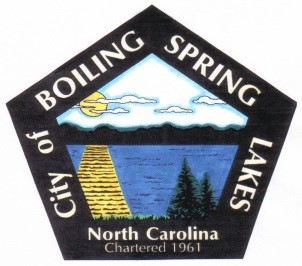 Community Appearance CommissionAugust 14, 2023City Hall – 6:00 pmAGENDACall to OrderAttendance and welcome new membersApproval of AgendaApproval of August 14th Meeting MinutesPublic CommentsOld BusinessFinancial report. $1,000 budget. Expenditures? Were chip clips ordered? Balance?Finalize welcome bag deliveryReport on Property violationsNew BusinessResourcesSolicitation for prizes for Halloween and Christmas recognitionYellow book deliverySafety ProtocalsComments and AnnouncementsKathryn and Barbara are attending the Planning Board meeting tomorrow night to present the native plant proposal, join us if you can at 5:30BOC Report:October TomNovember, BarbaraDecember, KevinJanuary, ShellieFebruary, RandyMarch, Kathryn		April, PaulAdjournment